Информацияо мероприятиях, приуроченных к Международному дню борьбы с коррупцией по МКОУ «Нариманская СОШ имени Асанова А.Б.»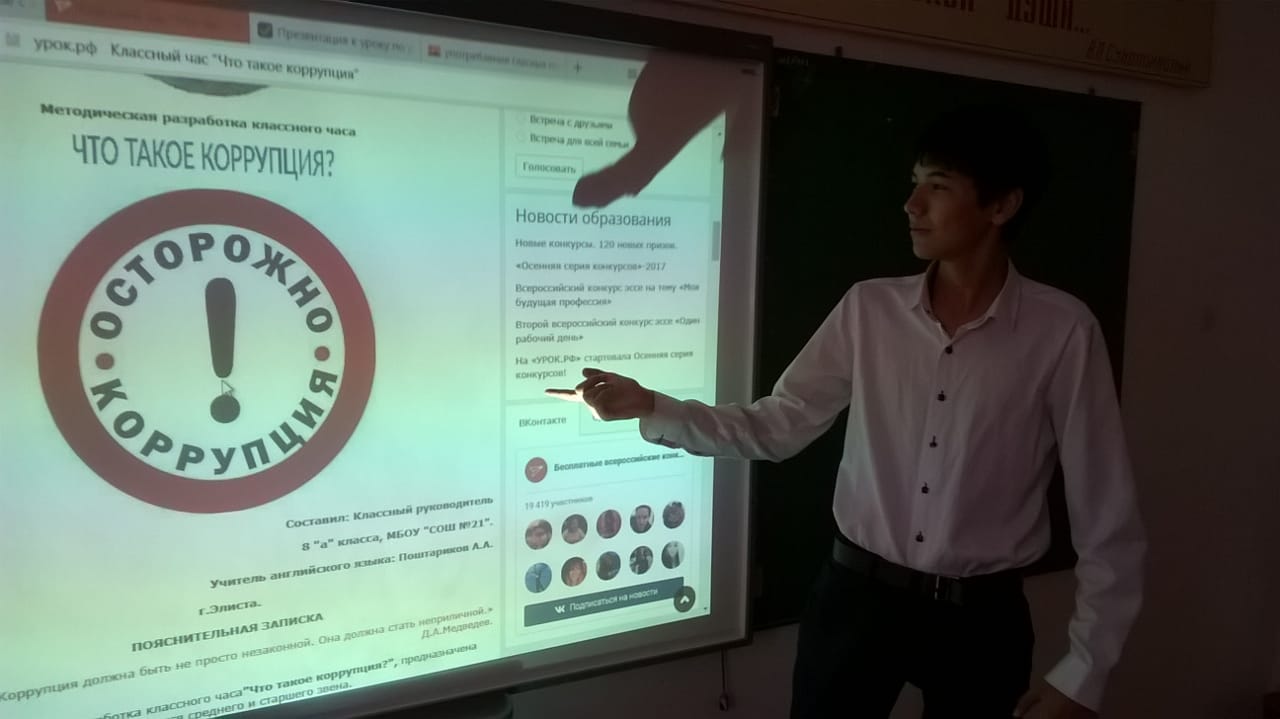 №МероприятияЦельДатаКол-воуч-сяКол-вопедагоговДостигнутыйрезультат1.Классный час в 6 классе «Вместе против коррупции»Формировать у учащихся представление о том, что такое коррупция, ознакомить с причинами ее возникновения, узнать, какие меры принимаются правительством по борьбе с ней.09.12222В ходе беседы было выявлено, что дети имеют собственное мнение и позицию по отношению к этому вопросу.2.Ролевая игра в 7а классе «Путешествие в страну «Коррупция»Формирование знаний об исторических корнях возникновения коррупции, совершенствование навыка личностной оценки данного социального явления.08.12153Надеемся, что ребята сделают достойный выбор, будут достойными гражданами РФ, приложат все силы для борьбы с коррупцией.3.Беседа в 7б классе «Место коррупции в современном мире»Углубление теоретического уровня познания учащимися такого явления, как коррупция, причин возникновения, факторов, способствующих ее развитию.12.12132Мотивирование антикоррупционного поведения, соответствующего правовым и морально- этическим нормам.4. Мозговой штурм в 8 классе «В нашей жизни нет места коррупции»Формирование антикоррупционного мышления11.12173Осознание детьми понимания о вредных последствиях этого явления для социального и экономического развития государства.5.Классный час в 9-х классах «Выборы в Государственную Думу- основа демократического общества»07.12273Ребята осознали важность активной жизненной позиции, усвоили практические меры по борьбе с коррупцией.6. Круглый стол для 10-11 классов Просвещение, пропаганда и формирование антикоррупционного мировоззрения, содействие взаимодействию с органами государственной власти09.12175Повышение уровня правового сознания и правовой культуры у учащихся